Stainless Steel High Output Single Burner CookerFor boiling, brewing, frying, or whatever the job might be, this little stove has the power to get it done. Now you can use your favorite maximum output stove in humid and coastal climates without worrying about rust. The maximum output high-pressure burner system heats mass amounts of liquid in a hurry and will maintain it at boiling temperatures. It’s a great cooker for home canning, seafood boils, and brewing. Add this compact, powerful stove to your collection today.Features & BenefitsHigh output/High pressureBoils and heats water rapidlyRemovable/reversible legs for storage and portabilityStainless steel construction to prevent rustRegulator and 3 ft. hose includedDurable, rugged design built to lastCooking Area: 15" DiameterOutput: 60,000 BTUPart No.   	Description		 UPC		MSRPSHPRLSS            Stainless High Output single cooker	      0-33246-21435-1		$139.99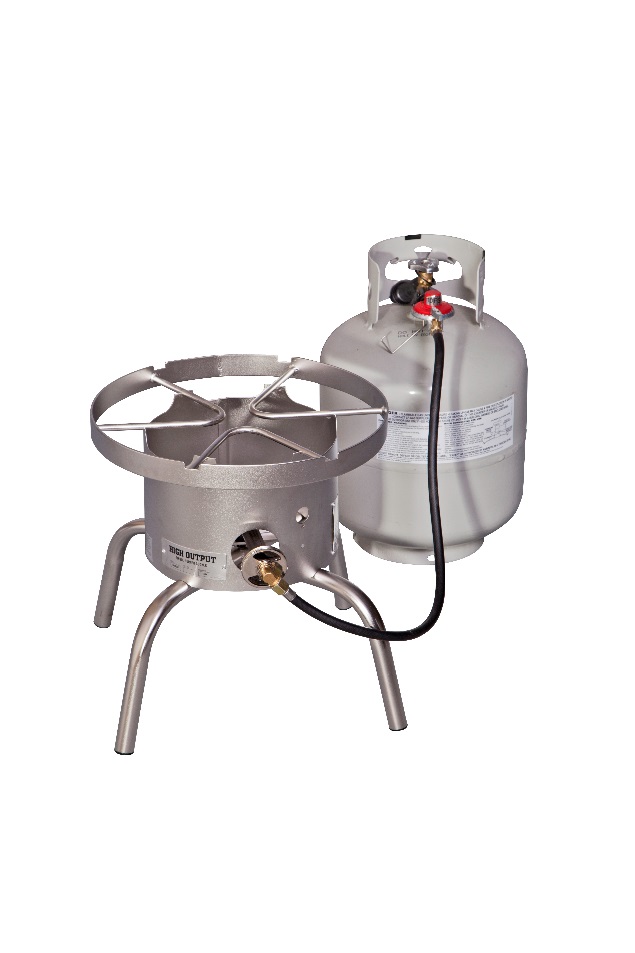 Stainless Steel ExplorerEnjoy the classic Explorer Two-Burner Stove, with a new build: stainless steel. Now you can use your favorite stove system in humid and coastal climates without worrying about rust. You get the same 30,000 BTU burners for cooking power and removable legs for portability. The new stainless steel design will look great on your back patio or the waterfront, wherever you need the Explorer to go. Bring the Explorer on your next adventure. As part of Camp Chef’s 14” cooking systems, the Explorer is versatile and can be equipped with many different Camp Chef accessories.Features & BenefitsStainless steel constructionTwo 30,000 BTU cast-aluminum burnersThree-sided windscreenFully adjustable heat-control dialsRemovable/adjustable legs for storage/portability and setup on uneven groundRegulator and 3 ft. hose included for use with a bulk propane tankOut of the box, ready to cook in secondsEmergency preparedness recommendedPart No.   	Description		 UPC		MSRPEX60SS              Stainless steel two-burner stove      	       0-33246-21392-7 		$229.99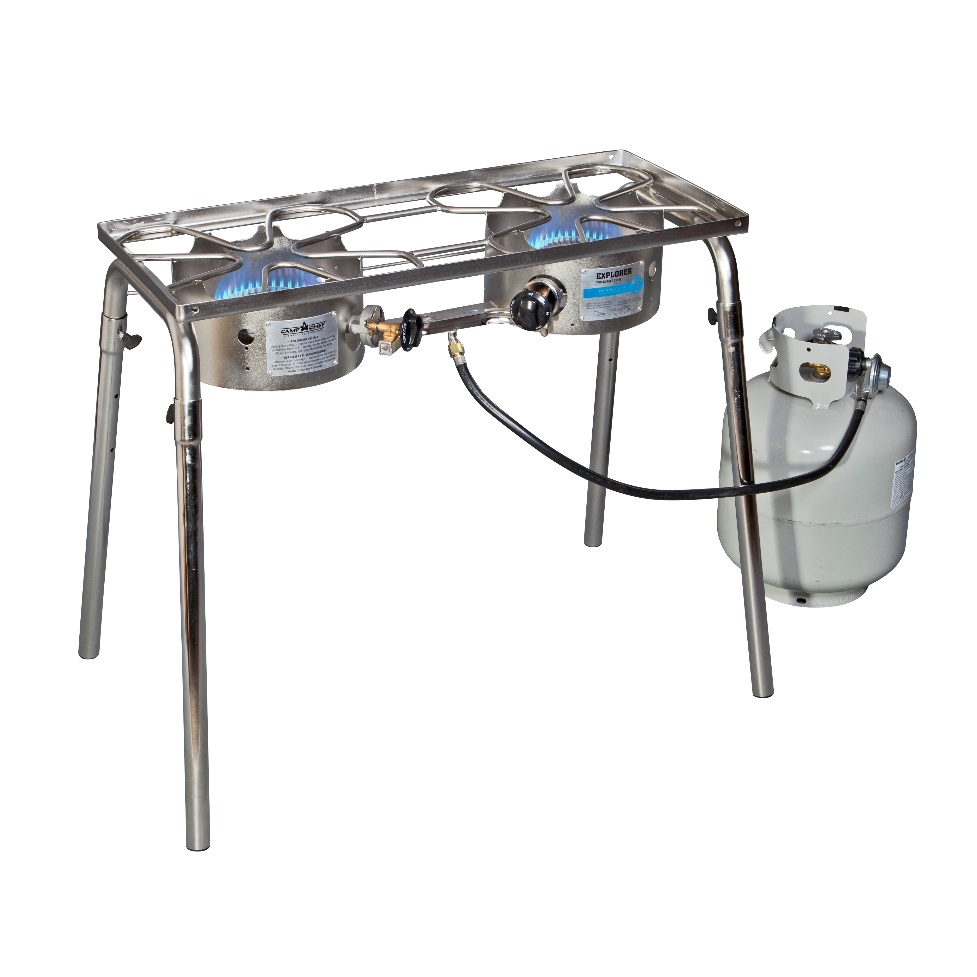 